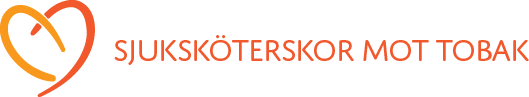 Styrelsemöte i SmT via zoom tisdag den 2 Maj klockan 19:00.Mona R sänder länken till mötet.Ordförande öppnar mötetVal av sekreterare.Godkännande av dagordningen.Föregående mötesprotokoll.Ekonomi. Hemsidan.Verksamhetsplan 2023-2024.Utbildning/Information till medlemmar och nya aktörer. Digitala möten planeras.Handbok om Tobaksprevention för blivande och utbildade sjuksköterskor. Diskussion om aktiviteten och om Extern författare.Kampanjen: Lagar för alla barns framtid, information och planering.Yrkesföreningar mot Tobak. Delta i zoommöten.Tankesmedjan Tobaksfakta/Smedjans Vänner. Nästa zoommöte den 16 maj.TPLR och TE. LUFT konferens den 7- 8 september 2023 i Linköping.Svensk sjuksköterskeförening. Samarbete och dialog om sjuksköterskeledda mottagningar.Ann Post och Mona Wahlgren deltar vidSSFs föreningsstämma den 15 juni 2023.Distriktssköterskeföreningen. Samarbete och delta vid Distriktssköterskedagen den 13 oktober 2023.Vårdförbundet. Samarbete. Digital tobaksavvänjningsgrupp pausad.Almedalen. Eventuellt deltagande 2023.Europeiskt nätverk av sjuksköterskor mot cancer. Möten via zoom eller IRL.Internationella kontakter.Rapport från ECToH  den 26 – 28 april i Madrid där delar av styrelsen deltagit med abstrakt och i möte med sjuksköterskor.Folkhälsomyndigheten. Återrapportering klar.Kalendarium.Styrelsemöte den 14 juni i Stockholm och delar av styrelsen deltar digitalt.Övriga frågor.Mötets avslutande.Varmt välkomna hälsar Mona Wahlgren, ordförande